Приложения.Приложение 1.Старинная фотография Петрозаводска.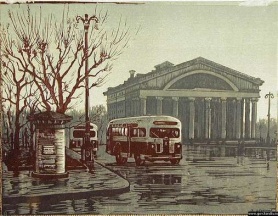 Приложение 2.Фотографии Петрозаводска в довоенное время.Приложение 3.Дидактическая игра «Найди пару»Приложение 4.Фотографии Петрозаводска 60-80 годов.Приложение 5.Фотографии современного Петрозаводска.Приложение 6.Задание «Выбери транспорт, которого нет в нашем городе».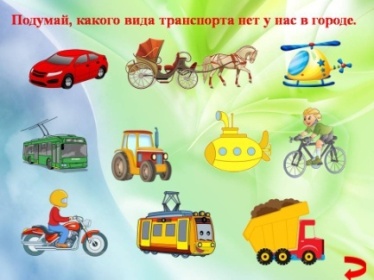 Приложение 7.Задание «Узнай достопримечательности».Приложение 8.Задание «Дорисуй известные здания города».Приложение 9.Задание «Назови, где находится памятник или достопримечательность».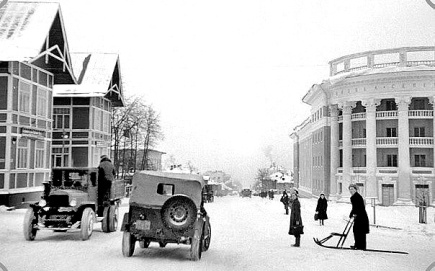 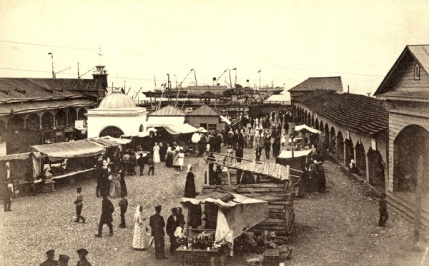 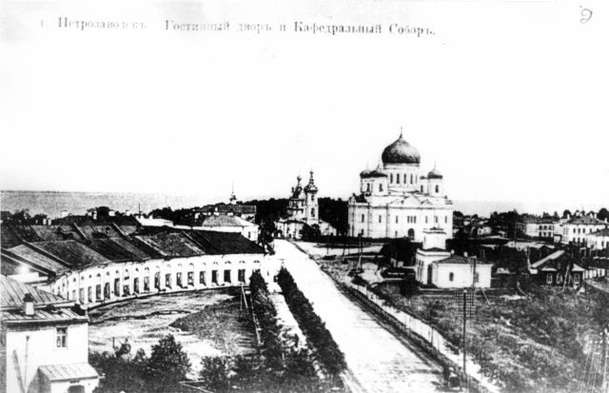 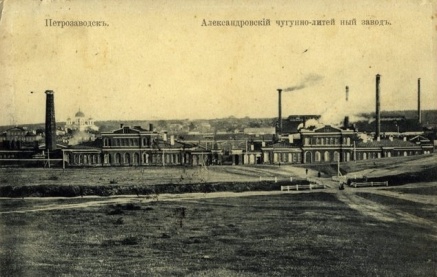 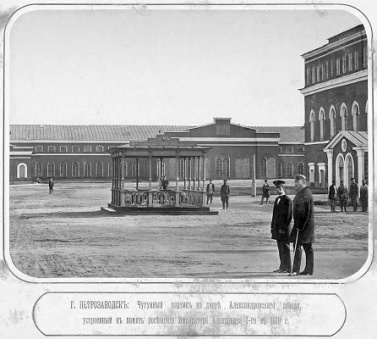 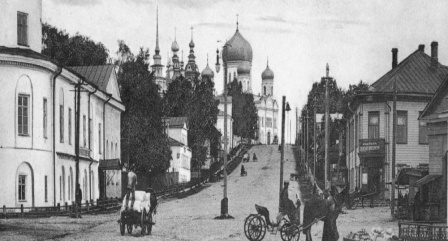 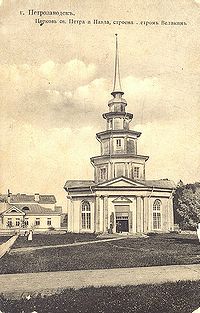 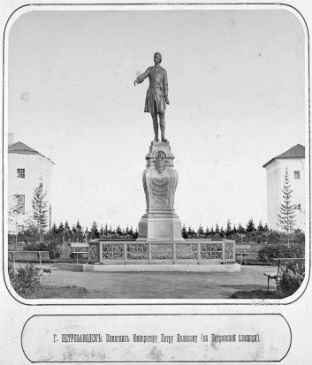 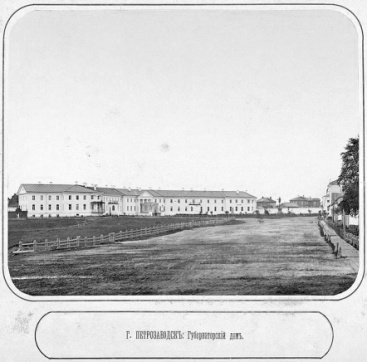 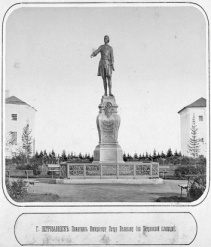 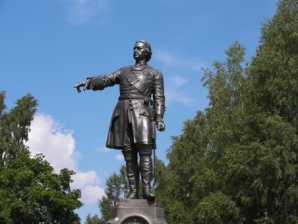 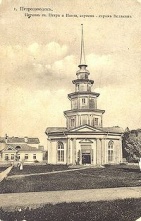 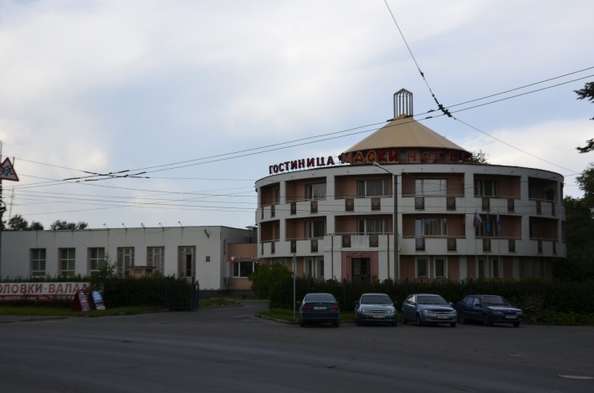 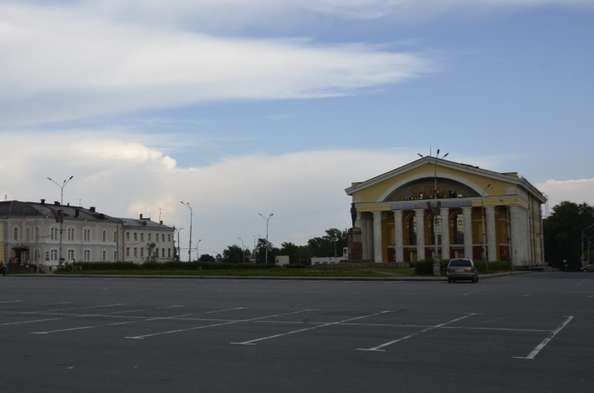 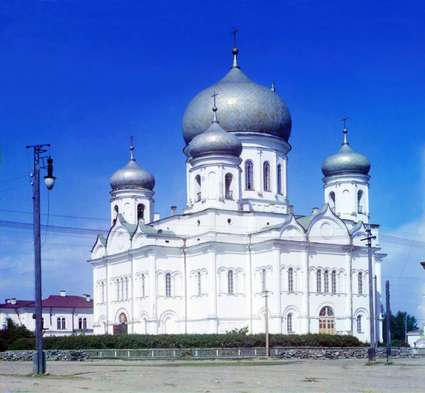 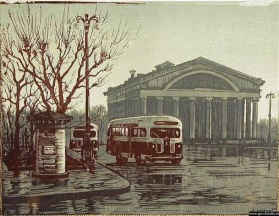 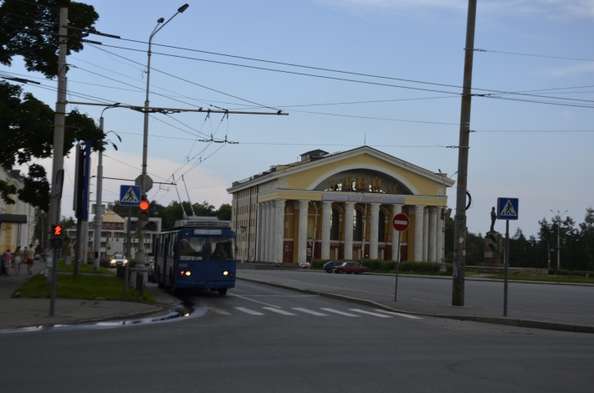 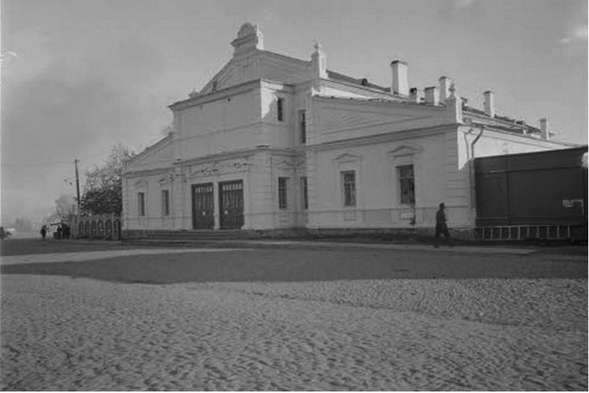 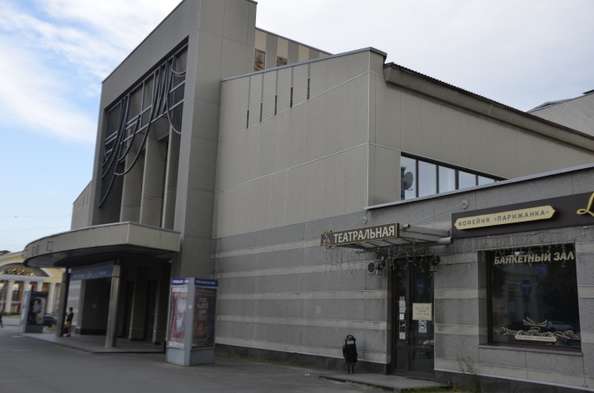 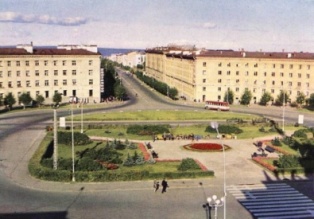 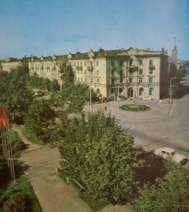 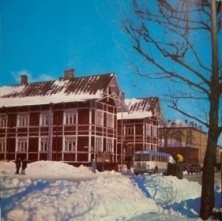 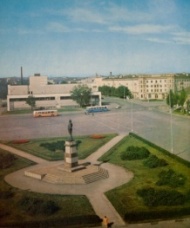 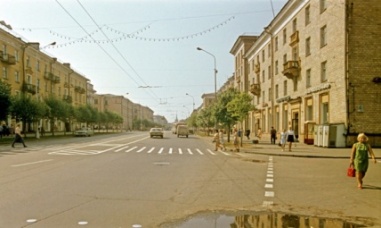 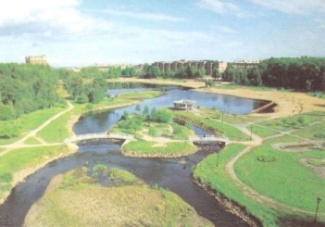 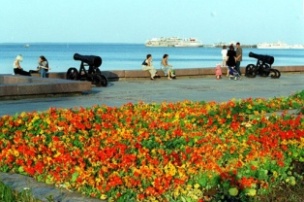 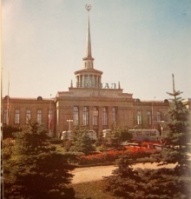 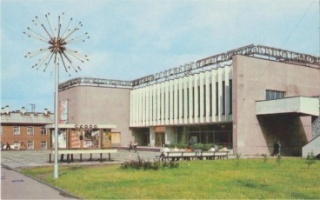 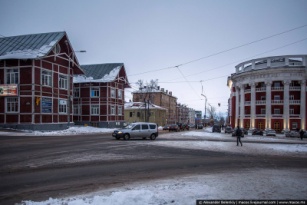 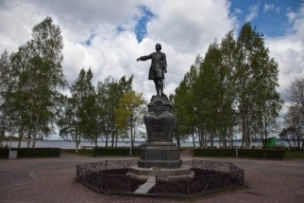 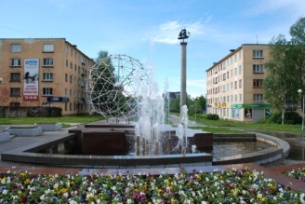 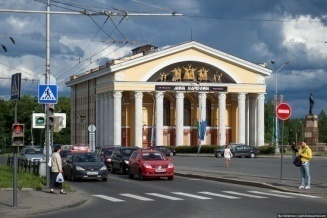 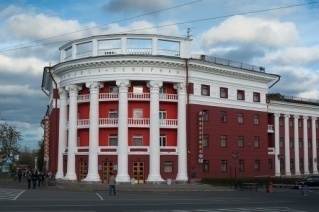 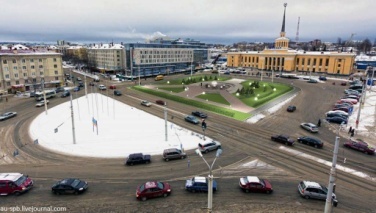 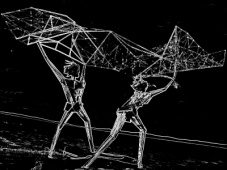 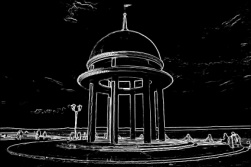 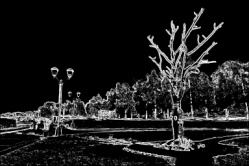 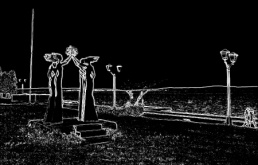 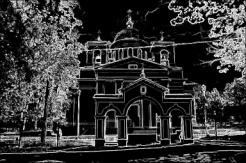 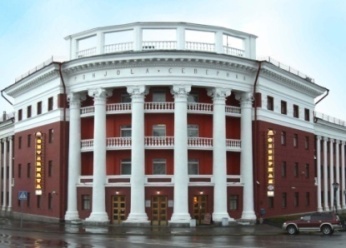 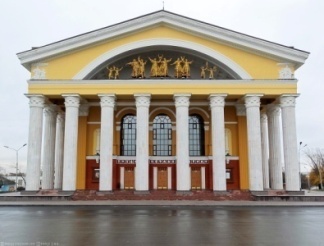 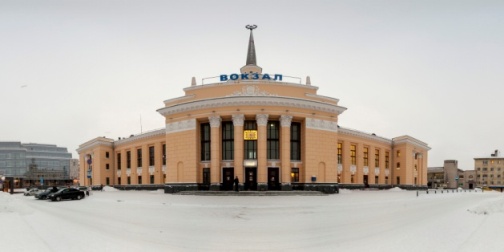 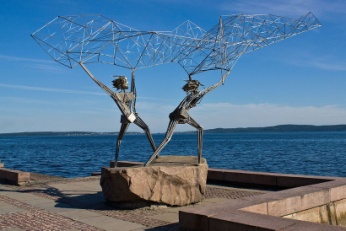 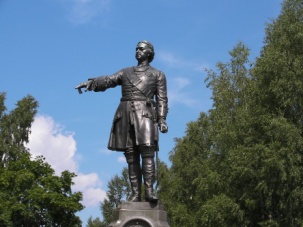 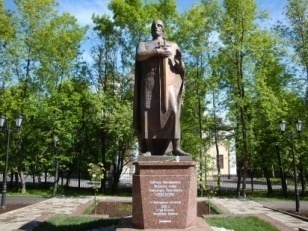 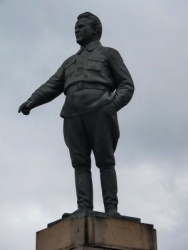 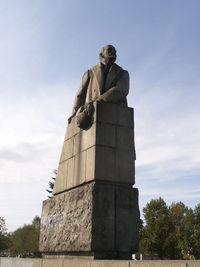 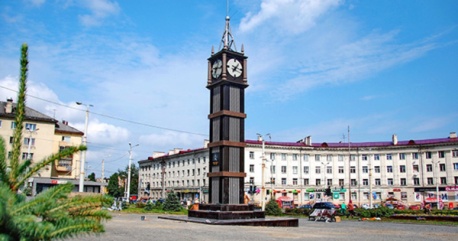 